	Wenn Sie die Anzahl der Stunden in einzelnen Zeilen ändern, markieren Sie anschließend die Summe im untersten Feld und drücken Sie „F9“, um den Wert zu aktualisieren! 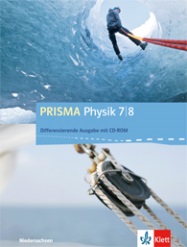 StoffverteilungsplanStoffverteilungsplanPRISMA Physik Niedersachsen – Differenzierende Ausgabe, Band 7/8, ISBN 978-3-12-068855-6PRISMA Physik Niedersachsen – Differenzierende Ausgabe, Band 7/8, ISBN 978-3-12-068855-6Band 7/8Schule:	KGS SehndeKlettbuch ISBN 978-3-12-068855-6Bemerkung:Rot markierte Bereiche sind optionale Themen.Std.UnterrichtsthemaSeiteInhaltsbezogene KompetenzenInhaltsbezogene KompetenzenProzessbezogene Kompetenzen161 Temperatur und Energie (S. 4 – S. 37)1 Temperatur und Energie (S. 4 – S. 37)16Temperatursinn und ThermometerLEXIKON: Verschiedene ThermometerEXTRA: Anders CelsiusWERKSTATT: Eine Skala für das ThermometerWERKSTATT: Temperaturen messen und berechnen(7. Jahrgang)6/7891011Erkenntnisgewinnungbeschreiben fachliche Zusammenhänge und physikalische Phänomene zunehmend in Fachsprache.erstellen zeichnerische Darstellungen auch unter Verwendung von Symbolen zur Unterstützung ihrer Argumente.reaktivieren relevantes Vorwissen für die Problemlösung.ziehen auch selbstständig Vorwissen aus dem Unterricht und aus vorgegebenen Quellen zur Problemlösung heran.erkennen bekannte physikalische Zusammenhänge in veränderten Kontexten.führen einfache Experimente zunehmend selbstständig durch.werten nach Anleitung erstellte Messtabellen grafisch aus.erkennen das Vorhandensein von Messfehlern.verwenden Größen und Einheiten korrekt, geben typische Größenordnungen an, führen erforderliche Umrechnungen durch und runden dabei sinnvoll.wechseln zwischen sprachlicher, grafischer und algebraischer Darstellungsform.Kommunikationteilen sich über physikalische Zusammenhänge und Beobachtungen zunehmend in Fachsprache mit.fertigen Messtabellen und Diagramme unter Einbeziehung von Größen und Einheiten an.verfassen Berichte selbstständig.16WERKSTATT: Reibung macht warmWärme durch Reibung1213beschreiben fachliche Zusammenhänge und physikalische Phänomene zunehmend in Fachsprache.reaktivieren relevantes Vorwissen für die Problemlösung.erkennen bekannte physikalische Zusammenhänge in veränderten Kontexten.führen einfache Experimente zunehmend selbstständig durch.Kommunikationteilen sich über physikalische Zusammenhänge und Beobachtungen zunehmend in Fachsprache mit.Bewertungkönnen Phänomene aus ihrer Umwelt physikalischen Sachverhalten zuordnen.16Was ist Energie?Temperatur und innere EnergieEnergie geht nicht verlorenNährwert und Heizwert(7. Jahrgang)141516/1718/19verfügen über einen altersgemäßen Energiebegriff.nennen und unterscheiden verschiedene Energieformen.beschreiben verschiedene geeignete Vorgänge mithilfe von Energieumwandlungsketten.unterscheiden Temperatur und innere Energie eines Körpers.stellen qualitative Energiebilanzen für einfache Übertragungs- bzw. Wandlungsvorgänge auf.erläutern das Prinzip der Energieerhaltung an einfachen Energieumwandlungen unter Berücksichtigung der Energieabgabe an die Umgebung.verfügen über einen altersgemäßen Energiebegriff.nennen und unterscheiden verschiedene Energieformen.beschreiben verschiedene geeignete Vorgänge mithilfe von Energieumwandlungsketten.unterscheiden Temperatur und innere Energie eines Körpers.stellen qualitative Energiebilanzen für einfache Übertragungs- bzw. Wandlungsvorgänge auf.erläutern das Prinzip der Energieerhaltung an einfachen Energieumwandlungen unter Berücksichtigung der Energieabgabe an die Umgebung.Erkenntnisgewinnungbeschreiben fachliche Zusammenhänge und physikalische Phänomene zunehmend in Fachsprache.formulieren und begründen Vermutungen.reaktivieren relevantes Vorwissen für die Problemlösung.formulieren überprüfbare Vermutungen über Zusammenhänge oder Ursachen.verwenden Größen und Einheiten korrekt, geben typische Größenordnungen an, führen erforderliche Umrechnungen durch und runden dabei sinnvoll.wechseln zwischen sprachlicher, grafischer und algebraischer Darstellungsform.Kommunikationteilen sich über physikalische Zusammenhänge und Beobachtungen zunehmend in Fachsprache mit.entnehmen Daten aus fachlichen Darstellungen.recherchieren nach Anleitung in verschiedenen Medien.Bewertungtreffen einfache Verallgemeinerungen empirischer Aussagen.16WärmeströmungEXTRA: Wärmeströmung in der Natur(8. Jahrgang)2021Erkenntnisgewinnungbeschreiben fachliche Zusammenhänge und physikalische Phänomene zunehmend in Fachsprache.reaktivieren relevantes Vorwissen für die Problemlösung.erkennen bekannte physikalische Zusammenhänge in veränderten Kontexten.wechseln zwischen sprachlicher, grafischer und algebraischer Darstellungsform.Kommunikationrecherchieren nach Anleitung in verschiedenen Medien.verfassen Berichte selbstständig.Bewertungkönnen Phänomene aus ihrer Umwelt physikalischen Sachverhalten zuordnen.16WärmeleitungWERKSTATT: Wärme wird geleitet(8. Jahrgang)2223Erkenntnisgewinnungbeschreiben fachliche Zusammenhänge und physikalische Phänomene zunehmend in Fachsprache.reaktivieren relevantes Vorwissen für die Problemlösung.führen einfache Experimente zunehmend selbstständig durch.Kommunikationrecherchieren nach Anleitung in verschiedenen Medien.16WärmestrahlungWERKSTATT: SonnenkollektorenWärmedämmung(8. Jahrgang)242526/27beschreiben verschiedene Möglichkeiten der Energieeinsparung im Alltag.beschreiben Möglichkeiten nachhaltiger Energieversorgung.beschreiben verschiedene Möglichkeiten der Energieeinsparung im Alltag.beschreiben Möglichkeiten nachhaltiger Energieversorgung.Erkenntnisgewinnungbeschreiben fachliche Zusammenhänge und physikalische Phänomene zunehmend in Fachsprache.reaktivieren relevantes Vorwissen für die Problemlösung.führen einfache Experimente zunehmend selbstständig durch.Kommunikationübernehmen Rollen in einer Gruppe.Bewertungbegründen Regeln zum Energiesparen.16Die Ausdehnung fester KörperWERKSTATT: Feste Körper dehnen sich aus(8. Jahrgang)2829Erkenntnisgewinnungbeschreiben fachliche Zusammenhänge und physikalische Phänomene zunehmend in Fachsprache.reaktivieren relevantes Vorwissen für die Problemlösung.erkennen bekannte physikalische Zusammenhänge in veränderten Kontexten.führen einfache Experimente zunehmend selbstständig durch.Kommunikationteilen sich über physikalische Zusammenhänge und Beobachtungen zunehmend in Fachsprache mit.entnehmen Daten aus fachlichen Darstellungen.16Die Ausdehnung von FlüssigkeitenEXTRA: SprinkleranlagenDie Anomalie des WassersEXTRA: Der Garten im Winter(8. Jahrgang)30313233Erkenntnisgewinnungbeschreiben fachliche Zusammenhänge und physikalische Phänomene zunehmend in Fachsprache.reaktivieren relevantes Vorwissen für die Problemlösung.erkennen bekannte physikalische Zusammenhänge in veränderten Kontexten.formulieren überprüfbare Vermutungen über Zusammenhänge oder Ursachen.führen einfache Experimente zunehmend selbstständig durch.Kommunikationteilen sich über physikalische Zusammenhänge und Beobachtungen zunehmend in Fachsprache mit.Bewertungkönnen Phänomene aus ihrer Umwelt physikalischen Sachverhalten zuordnen.16Die Ausdehnung von Gasen EXTRA: Wind - sich bewegende Luft(8. Jahrgang)3435Erkenntnisgewinnungbeschreiben fachliche Zusammenhänge und physikalische Phänomene zunehmend in Fachsprache.reaktivieren relevantes Vorwissen für die Problemlösung.erkennen bekannte physikalische Zusammenhänge in veränderten Kontexten.formulieren überprüfbare Vermutungen über Zusammenhänge oder Ursachen.planen einfache Experimente zunehmend selbstständig.führen einfache Experimente zunehmend selbstständig durch.Kommunikationteilen sich über physikalische Zusammenhänge und Beobachtungen zunehmend in Fachsprache mit.Bewertungkönnen Phänomene aus ihrer Umwelt physikalischen Sachverhalten zuordnen.16ZusammenfassungAufgaben3637verfügen über einen altersgemäßen Energiebegriff.unterscheiden Temperatur und innere Energie eines Körpers.erläutern das Prinzip der Energieerhaltung an einfachen Energieumwandlungen unter Berücksichtigung der Energieabgabe an die Umgebung.verfügen über einen altersgemäßen Energiebegriff.unterscheiden Temperatur und innere Energie eines Körpers.erläutern das Prinzip der Energieerhaltung an einfachen Energieumwandlungen unter Berücksichtigung der Energieabgabe an die Umgebung.Erkenntnisgewinnungbeschreiben fachliche Zusammenhänge und physikalische Phänomene zunehmend in Fachsprache.unterscheiden wesentliche von unwesentlichen Aspekten.reaktivieren relevantes Vorwissen für die Problemlösung.ziehen Modellvorstellungen angeleitet zur Problemlösung heran.Kommunikationteilen sich über physikalische Zusammenhänge und Beobachtungen zunehmend in Fachsprache mit.Bewertungkönnen Phänomene aus ihrer Umwelt physikalischen Sachverhalten zuordnen.262 Bewegung, Kräfte und Energie (S. 38 – S. 87)2 Bewegung, Kräfte und Energie (S. 38 – S. 87)2 Bewegung, Kräfte und Energie (S. 38 – S. 87)26Was ist Bewegung?Die GeschwindigkeitWERKSTATT: Wir messen BewegungenGeschwindigkeiten in der Umwelt(7. Jahrgang)40/41424344/45Erkenntnisgewinnungbeschreiben fachliche Zusammenhänge und physikalische Phänomene zunehmend in Fachsprache.formulieren und begründen Vermutungen.unterscheiden wesentliche von unwesentlichen Aspekten.argumentieren mithilfe von Kenntnissen über proportionale Zusammenhänge.reaktivieren relevantes Vorwissen für die Problemlösung.ziehen auch selbstständig Vorwissen aus dem Unterricht und aus vorgegebenen Quellen zur Problemlösung heran.erkennen bekannte physikalische Zusammenhänge in veränderten Kontexten.führen einfache Experimente zunehmend selbstständig durch.beschreiben Beobachtungen, Versuchsabläufe und -ergebnisse zunehmend in der Fachsprache.erkennen das Vorhandensein von Messfehlern.interpretieren Messergebnisse auch mithilfe proportionaler Zusammenhänge.fertigen Versuchsprotokolle nach Anleitung an.verwenden Größen und Einheiten korrekt, geben typische Größenordnungen an, führen erforderliche Umrechnungen durch und runden dabei sinnvoll.Kommunikationübernehmen Rollen in einer Gruppe.teilen sich über physikalische Zusammenhänge und Beobachtungen zunehmend in Fachsprache mit.entnehmen Daten aus fachlichen Darstellungen.recherchieren nach Anleitung in verschiedenen Medien.berichten über Arbeitsergebnisse und setzen dazu elementare Medien gezielt ein.Bewertungnennen mögliche Fehlerquellen.26EXTRA: Geschwindigkeiten berechnenDie gleichförmige BewegungSTRATEGIE: Arbeit mit Diagrammen(7. Jahrgang)46/4748/4950/51beschreiben gleichförmige Bewegungen anhand von t-s-Diagrammen und t-v-Diagrammen qualitativ.unterscheiden zwischen Momentan- und Durchschnittsgeschwindigkeit.erläutern die entsprechenden Bewegungsgleichungen und nutzen diese zur Lösung einfacher Aufgaben. beschreiben gleichförmige Bewegungen anhand von t-s-Diagrammen und t-v-Diagrammen qualitativ.unterscheiden zwischen Momentan- und Durchschnittsgeschwindigkeit.erläutern die entsprechenden Bewegungsgleichungen und nutzen diese zur Lösung einfacher Aufgaben. Erkenntnisgewinnungbeschreiben fachliche Zusammenhänge und physikalische Phänomene zunehmend in Fachsprache.argumentieren mithilfe von Kenntnissen über proportionale Zusammenhänge.reaktivieren relevantes Vorwissen für die Problemlösung.arbeiten zunehmend selbstständig unter Hinzuziehung linearer Gleichungen und proportionaler Zusammenhänge.erkennen bekannte physikalische Zusammenhänge in veränderten Kontexten.werten nach Anleitung erstellte Messtabellen grafisch aus.beschreiben proportionale Zusammenhänge und zeichnen die entsprechenden Graphen.verwenden Größen und Einheiten korrekt, geben typische Größenordnungen an, führen erforderliche Umrechnungen durch und runden dabei sinnvoll.geben lineare Größengleichungen an, formen diese um und berechnen eine fehlende Größe.Kommunikationentnehmen Daten aus fachlichen Darstellungen.fertigen Messtabellen und Diagramme unter Einbeziehung von Größen und Einheiten an.26Kräfte und ihre WirkungenKräfte messenWERKSTATT: Kraftmesser im Einsatz,(7. Jahrgang)52/535455identifizieren die Kraft F als Ursache von Bewegungsänderungen oder Verformungen.erkennen Kräfte als gerichtete Größen.identifizieren die Kraft F als Ursache von Bewegungsänderungen oder Verformungen.erkennen Kräfte als gerichtete Größen.Erkenntnisgewinnungbeschreiben fachliche Zusammenhänge und physikalische Phänomene zunehmend in Fachsprache.unterscheiden für einen physikalischen Zusammenhang wesentliche von unwesentlichen Aspekten.reaktivieren relevantes Vorwissen für die Problemlösung.planen einfache Experimente zunehmend selbstständig.führen einfache Experimente zunehmend selbstständig durch.beschreiben Beobachtungen, Versuchsabläufe und -ergebnisse zunehmend in der Fachsprache.erkennen das Vorhandensein von Messfehlern.beschreiben proportionale Zusammenhänge und zeichnen die entsprechenden Graphen.Kommunikationhalten ihre Arbeitsergebnisse auch ohne Anleitung in vorgegebener Form fest.fertigen Messtabellen und Diagramme unter Einbeziehung von Größen und Einheiten an.stellen Versuchsaufbauten, Beobachtungen und Vorgehensweisen adressatenbezogen dar.26LEXIKON: Verschiedene KräfteEXTRA: Kräfte in der NaturDarstellung von KräftenEXTRA: Mehrere Kräfte auf einmal(7. Jahrgang)56575859erkennen Kräfte als gerichtete Größen.erkennen Kräfte als gerichtete Größen.Erkenntnisgewinnungbeschreiben fachliche Zusammenhänge und physikalische Phänomene zunehmend in Fachsprache.erstellen zeichnerische Darstellungen auch unter Verwendung von Symbolen zur Unterstützung ihrer Argumente.erkennen bekannte physikalische Zusammenhänge in veränderten Kontexten.verwenden Größen und Einheiten korrekt, geben typische Größenordnungen an, führen erforderliche Umrechnungen durch und runden dabei sinnvoll.wechseln zwischen sprachlicher, grafischer und algebraischer Darstellungsform.unterscheiden zwischen idealisierenden Modellvorstellungen und Wirklichkeit.Kommunikationrecherchieren nach Anleitung in verschiedenen Medien.halten ihre Arbeitsergebnisse auch ohne Anleitung in vorgegebener Form fest.erstellen Präsentationen ihrer Arbeitsergebnisse unter zunehmender Einbeziehung von Fachbegriffen.26Masse und GewichtskraftWERKSTATT: Wie dehnen sich Federn aus?Das Hooke'sche Gesetz(7. Jahrgang)60/616263identifizieren die Kraft F als Ursache von Bewegungsänderungen oder Verformungen.identifizieren die Kraft F als Ursache von Bewegungsänderungen oder Verformungen.Erkenntnisgewinnungbeschreiben fachliche Zusammenhänge und physikalische Phänomene zunehmend in Fachsprache.formulieren und begründen Vermutungen.argumentieren mithilfe von Kenntnissen über proportionale Zusammenhänge.reaktivieren relevantes Vorwissen für die Problemlösung.arbeiten zunehmend selbstständig unter Hinzuziehung linearer Gleichungen und proportionaler Zusammenhänge.ziehen auch selbstständig Vorwissen aus dem Unterricht und aus vorgegebenen Quellen zur Problemlösung heran.erkennen bekannte physikalische Zusammenhänge in veränderten Kontexten.formulieren überprüfbare Vermutungen über Zusammenhänge oder Ursachen.planen einfache Experimente zunehmend selbstständig.führen einfache Experimente zunehmend selbstständig durch.beschreiben Beobachtungen, Versuchsabläufe und -ergebnisse zunehmend in der Fachsprache.interpretieren Messergebnisse auch mithilfe proportionaler Zusammenhänge.fertigen Versuchsprotokolle nach Anleitung an.beschreiben proportionale Zusammenhänge und zeichnen die entsprechenden Graphen.verwenden Größen und Einheiten korrekt, geben typische Größenordnungen an, führen erforderliche Umrechnungen durch und runden dabei sinnvoll.schließen aus Messdaten auf proportionale Zusammenhänge.verwenden Vorsilben von Einheiten.Kommunikationhalten ihre Arbeitsergebnisse auch ohne Anleitung in vorgegebener Form fest.26TrägheitWERKSTATT: Tricks mit der TrägheitSicher unterwegs im StraßenverkehrLEXIKON: Sicherheitssysteme(7. Jahrgang)64656667erläutern die Trägheit von Körpern.identifizieren die Masse m als gemeinsames Maß für die Schwere und Trägheit eines Körpers und unterscheiden Masse von Gewichtskraft.erläutern die Trägheit von Körpern.identifizieren die Masse m als gemeinsames Maß für die Schwere und Trägheit eines Körpers und unterscheiden Masse von Gewichtskraft.Erkenntnisgewinnungbeschreiben fachliche Zusammenhänge und physikalische Phänomene zunehmend in Fachsprache.formulieren und begründen Vermutungen.unterscheiden wesentliche von unwesentlichen Aspekten.ziehen auch selbstständig Vorwissen aus dem Unterricht und aus vorgegebenen Quellen zur Problemlösung heran.formulieren überprüfbare Vermutungen über Zusammenhänge oder Ursachen.planen einfache Experimente zunehmend selbstständig.führen einfache Experimente zunehmend selbstständig durch.beschreiben Beobachtungen, Versuchsabläufe und -ergebnisse zunehmend in der Fachsprache.Kommunikationübernehmen Rollen in einer Gruppe.recherchieren nach Anleitung in verschiedenen Medien.halten ihre Arbeitsergebnisse auch ohne Anleitung in vorgegebener Form fest.26Kraft und GegenkraftEXTRA: ReibungskräfteSTRATEGIE: Die Fünf-Schritt-LesemethodeEXTRA: Isaac Newton(7. Jahrgang)68697071erkennen Kräfte als gerichtete Größen.beschreiben das Kräftegleichgewicht bei ruhenden Körpern.erkennen Kräfte als gerichtete Größen.beschreiben das Kräftegleichgewicht bei ruhenden Körpern.Erkenntnisgewinnungbeschreiben fachliche Zusammenhänge und physikalische Phänomene zunehmend in Fachsprache.unterscheiden für einen physikalischen Zusammenhang wesentliche von unwesentlichen Aspekten.reaktivieren relevantes Vorwissen für die Problemlösung.ziehen auch selbstständig Vorwissen aus dem Unterricht und aus vorgegebenen Quellen zur Problemlösung heran.erkennen bekannte physikalische Zusammenhänge in veränderten Kontexten.formulieren überprüfbare Vermutungen über Zusammenhänge oder Ursachen.führen einfache Experimente zunehmend selbstständig durch.beschreiben Beobachtungen, Versuchsabläufe und -ergebnisse zunehmend in der Fachsprache.fertigen Versuchsprotokolle nach Anleitung an.Kommunikationentnehmen Daten aus fachlichen Darstellungen.recherchieren nach Anleitung in verschiedenen Medien.erstellen Präsentationen ihrer Arbeitsergebnisse unter zunehmender Einbeziehung von Fachbegriffen.fertigen Messtabellen und Diagramme unter Einbeziehung von Größen und Einheiten an.Bewertungkönnen Phänomene aus ihrer Umwelt physikalischen Sachverhalten zuordnen.26Der Hebel – ein praktischer HelferEXTRA: Rolle und Flaschenzug(7. Jahrgang)72/7374/75Erkenntnisgewinnungbeschreiben fachliche Zusammenhänge und physikalische Phänomene zunehmend in Fachsprache.formulieren und begründen Vermutungen.erstellen zeichnerische Darstellungen auch unter Verwendung von Symbolen zur Unterstützung ihrer Argumente.reaktivieren relevantes Vorwissen für die Problemlösung.erkennen bekannte physikalische Zusammenhänge in veränderten Kontexten.formulieren überprüfbare Vermutungen über Zusammenhänge oder Ursachen.planen einfache Experimente zunehmend selbstständig.führen einfache Experimente zunehmend selbstständig durch.beschreiben Beobachtungen, Versuchsabläufe und -ergebnisse zunehmend in der Fachsprache.überprüfen die Vermutungen anhand der Beobachtungen und Ergebnisse.fertigen Versuchsprotokolle nach Anleitung an.wechseln zwischen sprachlicher, grafischer und algebraischer Darstellungsform.Kommunikationrecherchieren nach Anleitung in verschiedenen Medien.halten ihre Arbeitsergebnisse auch ohne Anleitung in vorgegebener Form fest.fertigen Messtabellen und Diagramme unter Einbeziehung von Größen und Einheiten an.stellen Versuchsaufbauten, Beobachtungen und Vorgehensweisen adressatenbezogen dar.Bewertungkönnen Phänomene aus ihrer Umwelt physikalischen Sachverhalten zuordnen.26Physikalische ArbeitEXTRA: Physikalische Arbeit berechnen(7. Jahrgang)7677identifizieren die Masse m als gemeinsames Maß für die Schwere und Trägheit eines Körpers und unterscheiden Masse von Gewichtskraft.identifizieren die Masse m als gemeinsames Maß für die Schwere und Trägheit eines Körpers und unterscheiden Masse von Gewichtskraft.Erkenntnisgewinnungbeschreiben fachliche Zusammenhänge und physikalische Phänomene zunehmend in Fachsprache.formulieren und begründen Vermutungen.reaktivieren relevantes Vorwissen für die Problemlösung.erkennen bekannte physikalische Zusammenhänge in veränderten Kontexten.verwenden Größen und Einheiten korrekt, geben typische Größenordnungen an, führen erforderliche Umrechnungen durch und runden dabei sinnvoll.geben lineare Größengleichungen an, formen diese um und berechnen eine fehlende Größe.verwenden Vorsilben von Einheiten.26Überall EnergieEnergieformen – UmwandlungenLEXIKON: Energieformen(7. Jahrgang)78/7980/8182/83verfügen über einen altersgemäßen Energiebegriff.nennen und unterscheiden verschiedene Energieformen.beschreiben verschiedene geeignete Vorgänge mithilfe von Energieumwandlungsketten.stellen qualitative Energiebilanzen für einfache Übertragungs- bzw. Wandlungsvorgänge auf.erläutern das Prinzip der Energieerhaltung an einfachen Energieumwandlungen unter Berücksichtigung der Energieabgabe an die Umgebung.beschreiben Möglichkeiten nachhaltiger Energieversorgung.verfügen über einen altersgemäßen Energiebegriff.nennen und unterscheiden verschiedene Energieformen.beschreiben verschiedene geeignete Vorgänge mithilfe von Energieumwandlungsketten.stellen qualitative Energiebilanzen für einfache Übertragungs- bzw. Wandlungsvorgänge auf.erläutern das Prinzip der Energieerhaltung an einfachen Energieumwandlungen unter Berücksichtigung der Energieabgabe an die Umgebung.beschreiben Möglichkeiten nachhaltiger Energieversorgung.Erkenntnisgewinnungbeschreiben fachliche Zusammenhänge und physikalische Phänomene zunehmend in Fachsprache.formulieren und begründen Vermutungen.unterscheiden wesentliche von unwesentlichen Aspekten.reaktivieren relevantes Vorwissen für die Problemlösung.Kommunikationrecherchieren nach Anleitung in verschiedenen Medien.Bewertungkönnen Phänomene aus ihrer Umwelt physikalischen Sachverhalten zuordnen.26Berufe zum Thema Mechanik84/85Erkenntnisgewinnungformulieren und begründen Vermutungen.unterscheiden wesentliche von unwesentlichen Aspekten.reaktivieren relevantes Vorwissen für die Problemlösung.ziehen auch selbstständig Vorwissen aus dem Unterricht und aus vorgegebenen Quellen zur Problemlösung heran.Kommunikationentnehmen Daten aus fachlichen Darstellungen.recherchieren nach Anleitung in verschiedenen Medien.26ZusammenfassungAufgaben8687verfügen über einen altersgemäßen Energiebegriff.nennen und unterscheiden verschiedene Energieformen.beschreiben gleichförmige Bewegungen anhand von t-s-Diagrammen und t-v-Diagrammen qualitativ.identifizieren die Kraft F als Ursache von Bewegungsänderungen oder Verformungen.erläutern die Trägheit von Körpern.identifizieren die Masse m als gemeinsames Maß für die Schwere und Trägheit eines Körpers und unterscheiden Masse von Gewichtskraft.verfügen über einen altersgemäßen Energiebegriff.nennen und unterscheiden verschiedene Energieformen.beschreiben gleichförmige Bewegungen anhand von t-s-Diagrammen und t-v-Diagrammen qualitativ.identifizieren die Kraft F als Ursache von Bewegungsänderungen oder Verformungen.erläutern die Trägheit von Körpern.identifizieren die Masse m als gemeinsames Maß für die Schwere und Trägheit eines Körpers und unterscheiden Masse von Gewichtskraft.Erkenntnisgewinnungbeschreiben fachliche Zusammenhänge und physikalische Phänomene zunehmend in Fachsprache.formulieren und begründen Vermutungen.argumentieren mithilfe von Kenntnissen über proportionale Zusammenhänge.reaktivieren relevantes Vorwissen für die Problemlösung.arbeiten zunehmend selbstständig unter Hinzuziehung linearer Gleichungen und proportionaler Zusammenhänge.erkennen bekannte physikalische Zusammenhänge in veränderten Kontexten.überprüfen die Vermutungen anhand der Beobachtungen und Ergebnisse.interpretieren Messergebnisse auch mithilfe proportionaler Zusammenhänge.beschreiben proportionale Zusammenhänge und zeichnen die entsprechenden Graphen.verwenden Größen und Einheiten korrekt, geben typische Größenordnungen an, führen erforderliche Umrechnungen durch und runden dabei sinnvoll.schließen aus Messdaten auf proportionale Zusammenhänge.Kommunikationentnehmen Daten aus fachlichen Darstellungen.Bewertungkönnen Phänomene aus ihrer Umwelt physikalischen Sachverhalten zuordnen.283 Elektrischer Strom und elektrische Energie (S. 88 – S. 137)3 Elektrischer Strom und elektrische Energie (S. 88 – S. 137)3 Elektrischer Strom und elektrische Energie (S. 88 – S. 137)28Elektrisch geladene KörperWERKSTATT: LadungserscheinungenElektrische Kräfte Woher kommen die Ladungen?(8. Jahrgang)90919293Erkenntnisgewinnungbeschreiben fachliche Zusammenhänge und physikalische Phänomene zunehmend in Fachsprache.erstellen zeichnerische Darstellungen auch unter Verwendung von Symbolen zur Unterstützung ihrer Argumente.erkennen bekannte physikalische Zusammenhänge in veränderten Kontexten.formulieren überprüfbare Vermutungen über Zusammenhänge oder Ursachen.führen einfache Experimente zunehmend selbstständig durch.ziehen Modellvorstellungen angeleitet zur Problemlösung heran.Kommunikationteilen sich über physikalische Zusammenhänge und Beobachtungen zunehmend in Fachsprache mit.berichten über Arbeitsergebnisse und setzen dazu elementare Medien gezielt ein.erstellen Präsentationen ihrer Arbeitsergebnisse unter zunehmender Einbeziehung von Fachbegriffen.stellen Versuchsaufbauten, Beobachtungen und Vorgehensweisen adressatenbezogen dar.Bewertungkönnen Phänomene aus ihrer Umwelt physikalischen Sachverhalten zuordnen.28EXTRA: Das ElektroskopEXTRA: Blitz und Donner(8. Jahrgang)9495deuten Vorgänge im Stromkreis mithilfe des Modells bewegter Elektronen in Metallen.deuten Vorgänge im Stromkreis mithilfe des Modells bewegter Elektronen in Metallen.Erkenntnisgewinnungbeschreiben fachliche Zusammenhänge und physikalische Phänomene zunehmend in Fachsprache.reaktivieren relevantes Vorwissen für die Problemlösung.arbeiten zunehmend selbstständig unter Hinzuziehung linearer Gleichungen und proportionaler Zusammenhänge.führen einfache Experimente zunehmend selbstständig durch.beschreiben Beobachtungen, Versuchsabläufe und -ergebnisse zunehmend in der Fachsprache.ziehen Modellvorstellungen angeleitet zur Problemlösung heran.Kommunikationberichten über Arbeitsergebnisse und setzen dazu elementare Medien gezielt ein.halten ihre Arbeitsergebnisse auch ohne Anleitung in vorgegebener Form fest.erstellen Präsentationen ihrer Arbeitsergebnisse unter zunehmender Einbeziehung von Fachbegriffen.Bewertungkönnen Phänomene aus ihrer Umwelt physikalischen Sachverhalten zuordnen.28Was ist elektrischer Strom?Der elektrische Stromkreis(8. Jahrgang)9697deuten Vorgänge im Stromkreis mithilfe des Modells bewegter Elektronen in Metallen.deuten Vorgänge im Stromkreis mithilfe des Modells bewegter Elektronen in Metallen.Erkenntnisgewinnungbeschreiben fachliche Zusammenhänge und physikalische Phänomene zunehmend in Fachsprache.unterscheiden wesentliche von unwesentlichen Aspekten.erstellen zeichnerische Darstellungen auch unter Verwendung von Symbolen zur Unterstützung ihrer Argumente.unterscheiden für einen physikalischen Zusammenhang wesentliche von unwesentlichen Aspekten.ziehen auch selbstständig Vorwissen aus dem Unterricht und aus vorgegebenen Quellen zur Problemlösung heran.erkennen bekannte physikalische Zusammenhänge in veränderten Kontexten.Kommunikationentnehmen Daten aus fachlichen Darstellungen.halten ihre Arbeitsergebnisse auch ohne Anleitung in vorgegebener Form fest.28WERKSTATT: Was kann der elektrische Strom?Wirkungen des elektrischen Stroms(8. Jahrgang)9899beschreiben verschiedene Möglichkeiten der Energieeinsparung im Alltag.beschreiben verschiedene Möglichkeiten der Energieeinsparung im Alltag.Erkenntnisgewinnungbeschreiben fachliche Zusammenhänge und physikalische Phänomene zunehmend in Fachsprache.ziehen auch selbstständig Vorwissen aus dem Unterricht und aus vorgegebenen Quellen zur Problemlösung heran.führen einfache Experimente zunehmend selbstständig durch.beschreiben Beobachtungen, Versuchsabläufe und -ergebnisse zunehmend in der Fachsprache.Kommunikationübernehmen Rollen in einer Gruppe.entnehmen Daten aus fachlichen Darstellungen.recherchieren nach Anleitung in verschiedenen Medien.halten ihre Arbeitsergebnisse auch ohne Anleitung in vorgegebener Form fest.Bewertungkönnen Phänomene aus ihrer Umwelt physikalischen Sachverhalten zuordnen.begründen Regeln zum Energiesparen.28Energie wird umgewandeltEXTRA: Energie aus Kraftwerken(7/8. Jahrgang)100101verfügen über einen altersgemäßen Energiebegriff.nennen und unterscheiden verschiedene Energieformen.beschreiben verschiedene geeignete Vorgänge mithilfe von Energieumwandlungsketten.beschreiben Möglichkeiten nachhaltiger Energieversorgung.verfügen über einen altersgemäßen Energiebegriff.nennen und unterscheiden verschiedene Energieformen.beschreiben verschiedene geeignete Vorgänge mithilfe von Energieumwandlungsketten.beschreiben Möglichkeiten nachhaltiger Energieversorgung.Erkenntnisgewinnungbeschreiben fachliche Zusammenhänge und physikalische Phänomene zunehmend in Fachsprache.unterscheiden für einen physikalischen Zusammenhang wesentliche von unwesentlichen Aspekten.erkennen bekannte physikalische Zusammenhänge in veränderten Kontexten.Kommunikationteilen sich über physikalische Zusammenhänge und Beobachtungen zunehmend in Fachsprache mit.entnehmen Daten aus fachlichen Darstellungen.recherchieren nach Anleitung in verschiedenen Medien.Bewertungzeigen Nutzen und Gefahren technischer Systeme im Alltag auf.28Die elektrische StromstärkeDas Amperemeter(8. Jahrgang)102103deuten Vorgänge im Stromkreis mithilfe des Modells bewegter Elektronen in Metallen.identifizieren die elektrische Stromstärke I als Maß für die Anzahl der Elektronen, die pro Sekunde durch einen Leiterquerschnitt fließen.deuten Vorgänge im Stromkreis mithilfe des Modells bewegter Elektronen in Metallen.identifizieren die elektrische Stromstärke I als Maß für die Anzahl der Elektronen, die pro Sekunde durch einen Leiterquerschnitt fließen.Erkenntnisgewinnungbeschreiben fachliche Zusammenhänge und physikalische Phänomene zunehmend in Fachsprache.unterscheiden wesentliche von unwesentlichen Aspekten.unterscheiden für einen physikalischen Zusammenhang wesentliche von unwesentlichen Aspekten.führen einfache Experimente zunehmend selbstständig durch.unterscheiden zwischen idealisierenden Modellvorstellungen und Wirklichkeit.Kommunikationteilen sich über physikalische Zusammenhänge und Beobachtungen zunehmend in Fachsprache mit.recherchieren nach Anleitung in verschiedenen Medien.28Die elektrische SpannungDas Voltmeter(8. Jahrgang)104105nennen und unterscheiden verschiedene Energieformen.beschreiben elektrische Stromkreise in verschiedenen Kontexten anhand ihrer energieübertragenden Funktion und des Energiestroms.nennen und unterscheiden verschiedene Energieformen.beschreiben elektrische Stromkreise in verschiedenen Kontexten anhand ihrer energieübertragenden Funktion und des Energiestroms.Erkenntnisgewinnungbeschreiben fachliche Zusammenhänge und physikalische Phänomene zunehmend in Fachsprache.formulieren überprüfbare Vermutungen über Zusammenhänge oder Ursachen.verwenden Größen und Einheiten korrekt, geben typische Größenordnungen an, führen erforderliche Umrechnungen durch und runden dabei sinnvoll.verwenden Vorsilben von Einheiten.unterscheiden zwischen idealisierenden Modellvorstellungen und Wirklichkeit.Kommunikationrecherchieren nach Anleitung in verschiedenen Medien.Bewertungkönnen Phänomene aus ihrer Umwelt physikalischen Sachverhalten zuordnen.28STRATEGIE: Messen mit dem MultimeterSTRATEGIE: Umgang mit Messgeräten und MessfehlernWERKSTATT: Im einfachen Stromkreis messen(8. Jahrgang)106107108/109Erkenntnisgewinnungplanen einfache Experimente zunehmend selbstständig.führen einfache Experimente zunehmend selbstständig durch.beschreiben Beobachtungen, Versuchsabläufe und -ergebnisse zunehmend in der Fachsprache.erkennen das Vorhandensein von Messfehlern.verwenden Größen und Einheiten korrekt, geben typische Größenordnungen an, führen erforderliche Umrechnungen durch und runden dabei sinnvoll.Kommunikationentnehmen Daten aus fachlichen Darstellungen.fertigen Messtabellen und Diagramme unter Einbeziehung von Größen und Einheiten an.Bewertungnennen mögliche Fehlerquellen.28WERKSTATT: In Reihen- und Parallelschaltungen messenDie Reihenschaltung von GerätenDie Parallelschaltung von Geräten(8. Jahrgang)110/111112113deuten Vorgänge im Stromkreis mithilfe des Modells bewegter Elektronen in Metallen.messen und vergleichen die eingeführten Größen auch in verzweigten Stromkreisen.deuten Vorgänge im Stromkreis mithilfe des Modells bewegter Elektronen in Metallen.messen und vergleichen die eingeführten Größen auch in verzweigten Stromkreisen.Erkenntnisgewinnungbeschreiben fachliche Zusammenhänge und physikalische Phänomene zunehmend in Fachsprache.formulieren und begründen Vermutungen.erstellen zeichnerische Darstellungen auch unter Verwendung von Symbolen zur Unterstützung ihrer Argumente.erkennen bekannte physikalische Zusammenhänge in veränderten Kontexten.führen einfache Experimente zunehmend selbstständig durch.beschreiben Beobachtungen, Versuchsabläufe und -ergebnisse zunehmend in der Fachsprache.überprüfen die Vermutungen anhand der Beobachtungen und Ergebnisse.wechseln zwischen sprachlicher, grafischer und algebraischer Darstellungsform.Kommunikationteilen sich über physikalische Zusammenhänge und Beobachtungen zunehmend in Fachsprache mit.entnehmen Daten aus fachlichen Darstellungen.fertigen Messtabellen und Diagramme unter Einbeziehung von Größen und Einheiten an.Bewertungkönnen Phänomene aus ihrer Umwelt physikalischen Sachverhalten zuordnen.28Das Ohm’sche GesetzSTRATEGIE: Mit dem Computer auswertenDer elektrische WiderstandEXTRA: Georg Simon Ohm(8. Jahrgang)114/115116/117118119geben den Widerstand als Eigenschaft eines elektrischen Bauteils an und identifizieren den elektrischen Widerstand R als Quotienten aus elektrischer Spannung und elektrischer Stromstärke.geben das Ohm’sche Gesetz an und formulieren die Beziehungen aus elektrischer Stromstärke, Spannung und Widerstand in Je-desto-Form.geben den Widerstand als Eigenschaft eines elektrischen Bauteils an und identifizieren den elektrischen Widerstand R als Quotienten aus elektrischer Spannung und elektrischer Stromstärke.geben das Ohm’sche Gesetz an und formulieren die Beziehungen aus elektrischer Stromstärke, Spannung und Widerstand in Je-desto-Form.Erkenntnisgewinnungbeschreiben fachliche Zusammenhänge und physikalische Phänomene zunehmend in Fachsprache.argumentieren mithilfe von Kenntnissen über proportionale Zusammenhänge.reaktivieren relevantes Vorwissen für die Problemlösung.führen einfache Experimente zunehmend selbstständig durch.beschreiben Beobachtungen, Versuchsabläufe und -ergebnisse zunehmend in der Fachsprache.werten nach Anleitung erstellte Messtabellen grafisch aus.erkennen das Vorhandensein von Messfehlern.interpretieren Messergebnisse auch mithilfe proportionaler Zusammenhänge.beschreiben proportionale Zusammenhänge und zeichnen die entsprechenden Graphen.schließen aus Messdaten auf proportionale Zusammenhänge.wechseln zwischen sprachlicher, grafischer und algebraischer Darstellungsform.nutzen an geeigneten Stellen unter Anleitung Software zur Darstellung und Auswertung von Messergebnissen.nehmen eine Idealisierung vor, indem sie eine Ausgleichsgerade durch experimentell bestimmte Messwerte legen.formulieren überprüfbare Vermutungen und entwickeln Ansätze zur Überprüfung.Kommunikationteilen sich über physikalische Zusammenhänge und Beobachtungen zunehmend in Fachsprache mit.entnehmen Daten aus fachlichen Darstellungen.recherchieren nach Anleitung in verschiedenen Medien.berichten über Arbeitsergebnisse und setzen dazu elementare Medien gezielt ein.erstellen Präsentationen ihrer Arbeitsergebnisse unter zunehmender Einbeziehung von Fachbegriffen.fertigen Messtabellen und Diagramme unter Einbeziehung von Größen und Einheiten an.verfassen Berichte selbstständig.28WERKSTATT: Widerstände von Drähten vergleichen Verschiedene Widerstände von DrähtenWiderstände sind praktischLEXIKON: Verschiedene WiderständeEXTRA: Widerstände berechnen(8. Jahrgang)120121122123124/125geben den Widerstand als Eigenschaft eines elektrischen Bauteils an und identifizieren den elektrischen Widerstand R als Quotienten aus elektrischer Spannung und elektrischer Stromstärke.geben den Widerstand als Eigenschaft eines elektrischen Bauteils an und identifizieren den elektrischen Widerstand R als Quotienten aus elektrischer Spannung und elektrischer Stromstärke.Erkenntnisgewinnungbeschreiben fachliche Zusammenhänge und physikalische Phänomene zunehmend in Fachsprache.reaktivieren relevantes Vorwissen für die Problemlösung.arbeiten zunehmend selbstständig unter Hinzuziehung linearer Gleichungen und proportionaler Zusammenhänge.ziehen auch selbstständig Vorwissen aus dem Unterricht und aus vorgegebenen Quellen zur Problemlösung heran.erkennen bekannte physikalische Zusammenhänge in veränderten Kontexten.führen einfache Experimente zunehmend selbstständig durch.beschreiben Beobachtungen, Versuchsabläufe und -ergebnisse zunehmend in der Fachsprache.verwenden Größen und Einheiten korrekt, geben typische Größenordnungen an, führen erforderliche Umrechnungen durch und runden dabei sinnvoll.geben lineare Größengleichungen an, formen diese um und berechnen eine fehlende Größe.Kommunikationteilen sich über physikalische Zusammenhänge und Beobachtungen zunehmend in Fachsprache mit.entnehmen Daten aus fachlichen Darstellungen.halten ihre Arbeitsergebnisse auch ohne Anleitung in vorgegebener Form fest.erstellen Präsentationen ihrer Arbeitsergebnisse unter zunehmender Einbeziehung von Fachbegriffen.stellen Versuchsaufbauten, Beobachtungen und Vorgehensweisen adressatenbezogen dar.Bewertungzeigen Nutzen und Gefahren technischer Systeme im Alltag auf.können Phänomene aus ihrer Umwelt physikalischen Sachverhalten zuordnen.28Gefahr durch elektrischen StromSicherheit im Stromnetz(8. Jahrgang)126/127128/129beschreiben verschiedene Schutzmaßnahmen vor den Gefahren des elektrischen Stroms.beschreiben verschiedene Schutzmaßnahmen vor den Gefahren des elektrischen Stroms.Erkenntnisgewinnungbeschreiben fachliche Zusammenhänge und physikalische Phänomene zunehmend in Fachsprache.formulieren und begründen Vermutungen.erkennen bekannte physikalische Zusammenhänge in veränderten Kontexten.formulieren überprüfbare Vermutungen über Zusammenhänge oder Ursachen.verwenden Größen und Einheiten korrekt, geben typische Größenordnungen an, führen erforderliche Umrechnungen durch und runden dabei sinnvoll.verwenden Vorsilben von Einheiten.Kommunikationteilen sich über physikalische Zusammenhänge und Beobachtungen zunehmend in Fachsprache mit.entnehmen Daten aus fachlichen Darstellungen.halten ihre Arbeitsergebnisse auch ohne Anleitung in vorgegebener Form fest.Bewertungzeigen Nutzen und Gefahren technischer Systeme im Alltag auf.begründen Sicherheitsregeln im Umgang mit technischen Geräten.28Wird Strom verbraucht?Elektrische Energie sparen(7/8. Jahrgang)Die elektrische Energiestromstärke(8. Jahrgang)130131132/133verfügen über einen altersgemäßen Energiebegriff.beschreiben verschiedene Möglichkeiten der Energieeinsparung im Alltag.beschreiben elektrische Stromkreise in verschiedenen Kontexten anhand ihrer energieübertragenden Funktion und des Energiestroms.identifizieren die elektrische Energiestromstärke/Leistung P als Maß für die in einem Stromkreis pro Sekunde übertragene Energie.identifizieren die elektrische Spannung U als Verhältnis von elektrischer Energiestromstärke und elektrischer Stromstärke.verfügen über einen altersgemäßen Energiebegriff.beschreiben verschiedene Möglichkeiten der Energieeinsparung im Alltag.beschreiben elektrische Stromkreise in verschiedenen Kontexten anhand ihrer energieübertragenden Funktion und des Energiestroms.identifizieren die elektrische Energiestromstärke/Leistung P als Maß für die in einem Stromkreis pro Sekunde übertragene Energie.identifizieren die elektrische Spannung U als Verhältnis von elektrischer Energiestromstärke und elektrischer Stromstärke.Erkenntnisgewinnungbeschreiben fachliche Zusammenhänge und physikalische Phänomene zunehmend in Fachsprache.erstellen zeichnerische Darstellungen auch unter Verwendung von Symbolen zur Unterstützung ihrer Argumente.reaktivieren relevantes Vorwissen für die Problemlösung.erkennen bekannte physikalische Zusammenhänge in veränderten Kontexten.formulieren überprüfbare Vermutungen über Zusammenhänge oder Ursachen.führen einfache Experimente zunehmend selbstständig durch.beschreiben Beobachtungen, Versuchsabläufe und -ergebnisse zunehmend in der Fachsprache.überprüfen die Vermutungen anhand der Beobachtungen und Ergebnisse.verwenden Größen und Einheiten korrekt, geben typische Größenordnungen an, führen erforderliche Umrechnungen durch und runden dabei sinnvoll.geben lineare Größengleichungen an, formen diese um und berechnen eine fehlende Größe.verwenden Vorsilben von Einheiten.Kommunikationübernehmen Rollen in einer Gruppe.teilen sich über physikalische Zusammenhänge und Beobachtungen zunehmend in Fachsprache mit.entnehmen Daten aus fachlichen Darstellungen.recherchieren nach Anleitung in verschiedenen Medien.Bewertungtreffen einfache Verallgemeinerungen empirischer Aussagen.zeigen Nutzen und Gefahren technischer Systeme im Alltag auf.können Phänomene aus ihrer Umwelt physikalischen Sachverhalten zuordnen.begründen Regeln zum Energiesparen.28Berufe zur Elektrizität134/135Erkenntnisgewinnungbeschreiben fachliche Zusammenhänge und physikalische Phänomene zunehmend in Fachsprache.Kommunikationteilen sich über physikalische Zusammenhänge und Beobachtungen zunehmend in Fachsprache mit.recherchieren nach Anleitung in verschiedenen Medien.halten ihre Arbeitsergebnisse auch ohne Anleitung in vorgegebener Form fest.erstellen Präsentationen ihrer Arbeitsergebnisse unter zunehmender Einbeziehung von Fachbegriffen.28ZusammenfassungAufgaben136137nennen und unterscheiden verschiedene Energieformen.beschreiben verschiedene geeignete Vorgänge mithilfe von Energieumwandlungsketten.identifizieren die elektrische Stromstärke I als Maß für die Anzahl der Elektronen, die pro Sekunde durch einen Leiterquerschnitt fließen.identifizieren die elektrische Energiestromstärke/Leistung P als Maß für die in einem Stromkreis pro Sekunde übertragene Energie.geben den Widerstand als Eigenschaft eines elektrischen Bauteils an und identifizieren den elektrischen Widerstand R als Quotienten aus elektrischer Spannung und elektrischer Stromstärke.geben das Ohm’sche Gesetz an und formulieren die Beziehungen aus elektrischer Stromstärke, Spannung und Widerstand in Je-desto-Form.nennen und unterscheiden verschiedene Energieformen.beschreiben verschiedene geeignete Vorgänge mithilfe von Energieumwandlungsketten.identifizieren die elektrische Stromstärke I als Maß für die Anzahl der Elektronen, die pro Sekunde durch einen Leiterquerschnitt fließen.identifizieren die elektrische Energiestromstärke/Leistung P als Maß für die in einem Stromkreis pro Sekunde übertragene Energie.geben den Widerstand als Eigenschaft eines elektrischen Bauteils an und identifizieren den elektrischen Widerstand R als Quotienten aus elektrischer Spannung und elektrischer Stromstärke.geben das Ohm’sche Gesetz an und formulieren die Beziehungen aus elektrischer Stromstärke, Spannung und Widerstand in Je-desto-Form.beschreiben fachliche Zusammenhänge und physikalische Phänomene zunehmend in Fachsprache.argumentieren mithilfe von Kenntnissen über proportionale Zusammenhänge.erstellen zeichnerische Darstellungen auch unter Verwendung von Symbolen zur Unterstützung ihrer Argumente.reaktivieren relevantes Vorwissen für die Problemlösung.interpretieren Messergebnisse auch mithilfe proportionaler Zusammenhänge.verwenden Größen und Einheiten korrekt, geben typische Größenordnungen an, führen erforderliche Umrechnungen durch und runden dabei sinnvoll.schließen aus Messdaten auf proportionale Zusammenhänge.Kommunikationteilen sich über physikalische Zusammenhänge und Beobachtungen zunehmend in Fachsprache mit.entnehmen Daten aus fachlichen Darstellungen.Bewertungzeigen Nutzen und Gefahren technischer Systeme im Alltag auf.können Phänomene aus ihrer Umwelt physikalischen Sachverhalten zuordnen.0Basiskonzepte (S. 138 – S. 147)Basiskonzepte (S. 138 – S. 147)Basiskonzepte (S. 138 – S. 147)0Basiskonzept: Energie138/139140/141verfügen über einen altersgemäßen Energiebegriff.nennen und unterscheiden verschiedene Energieformen.beschreiben verschiedene geeignete Vorgänge mithilfe von Energieumwandlungsketten.stellen qualitative Energiebilanzen für einfache Übertragungs- bzw. Wandlungsvorgänge auf.erläutern das Prinzip der Energieerhaltung an einfachen Energieumwandlungen unter Berücksichtigung der Energieabgabe an die Umgebung.verfügen über einen altersgemäßen Energiebegriff.nennen und unterscheiden verschiedene Energieformen.beschreiben verschiedene geeignete Vorgänge mithilfe von Energieumwandlungsketten.stellen qualitative Energiebilanzen für einfache Übertragungs- bzw. Wandlungsvorgänge auf.erläutern das Prinzip der Energieerhaltung an einfachen Energieumwandlungen unter Berücksichtigung der Energieabgabe an die Umgebung.Erkenntnisgewinnungbeschreiben fachliche Zusammenhänge und physikalische Phänomene zunehmend in Fachsprache.formulieren und begründen Vermutungen.erkennen bekannte physikalische Zusammenhänge in veränderten Kontexten.0Basiskonzept: System142/143beschreiben elektrische Stromkreise in verschiedenen Kontexten anhand ihrer energieübertragenden Funktion und des Energiestroms.beschreiben elektrische Stromkreise in verschiedenen Kontexten anhand ihrer energieübertragenden Funktion und des Energiestroms.Erkenntnisgewinnungbeschreiben fachliche Zusammenhänge und physikalische Phänomene zunehmend in Fachsprache.formulieren und begründen Vermutungen.erstellen zeichnerische Darstellungen auch unter Verwendung von Symbolen zur Unterstützung ihrer Argumente.Kommunikationrecherchieren nach Anleitung in verschiedenen Medien.Bewertungkönnen Phänomene aus ihrer Umwelt physikalischen Sachverhalten zuordnen.0Basiskonzept: Struktur der Materie144/145unterscheiden Temperatur und innere Energie eines Körpers.deuten Vorgänge im Stromkreis mithilfe des Modells bewegter Elektronen in Metallen.unterscheiden Temperatur und innere Energie eines Körpers.deuten Vorgänge im Stromkreis mithilfe des Modells bewegter Elektronen in Metallen.Erkenntnisgewinnungbeschreiben fachliche Zusammenhänge und physikalische Phänomene zunehmend in Fachsprache.ziehen Modellvorstellungen angeleitet zur Problemlösung heran.0Basiskonzept: Wechselwirkung146/147geben das Ohm’sche Gesetz an und formulieren die Beziehungen aus elektrischer Stromstärke, Spannung und Widerstand in Je-desto-Form.geben das Ohm’sche Gesetz an und formulieren die Beziehungen aus elektrischer Stromstärke, Spannung und Widerstand in Je-desto-Form.Erkenntnisgewinnungbeschreiben fachliche Zusammenhänge und physikalische Phänomene zunehmend in Fachsprache.Bewertungzeigen Nutzen und Gefahren technischer Systeme im Alltag auf.können Phänomene aus ihrer Umwelt physikalischen Sachverhalten zuordnen.70